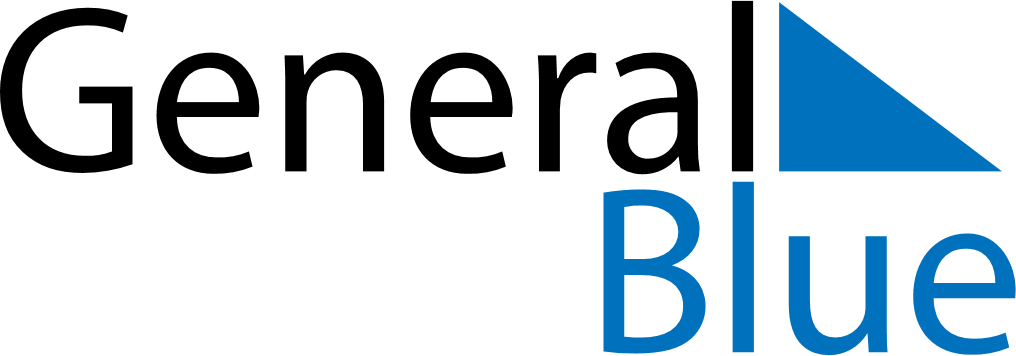 June 2024June 2024June 2024DenmarkDenmarkMondayTuesdayWednesdayThursdayFridaySaturdaySunday123456789Constitution Day101112131415161718192021222324252627282930